Objetos do folcloreO folclore é um conjunto de tradições, costumes e hábitos populares. A palavra folclore vem do inglês antigo “folk”, que significa povo; e “lore”, que significa cultura, ou seja, o folclore é a cultura do povo.

Dentro do folclore, temos bens imateriais, que estão ligados ao comportamento humano e à cultura espontânea. Esta área contempla os usos, costumes, festas, lendas, celebrações, sabedoria popular, linguagem, superstições e crendices.

Ainda dentro do folclore, temos os bens materiais, que são os objetos, as moradias, os artefatos, a comida, os utensílios, os transportes e a arte popular. Neste contexto, existem diversos objetos que fazem parte do folclore.

Confira alguns objetos que estão ligados ao folclore e à cultura popular:

1 – Pipa (Papagaio)

2 – Máscaras

3 – Miçangas

4 – Estilingues (Bodoques)

5 - Bolas de gude

6 - Bonecas de pano

7 – Livros de Cordel

8 – Pião

9 – Cerâmicas

10 – Cuias

11 – Cabaças12 – Cestos de Palha	
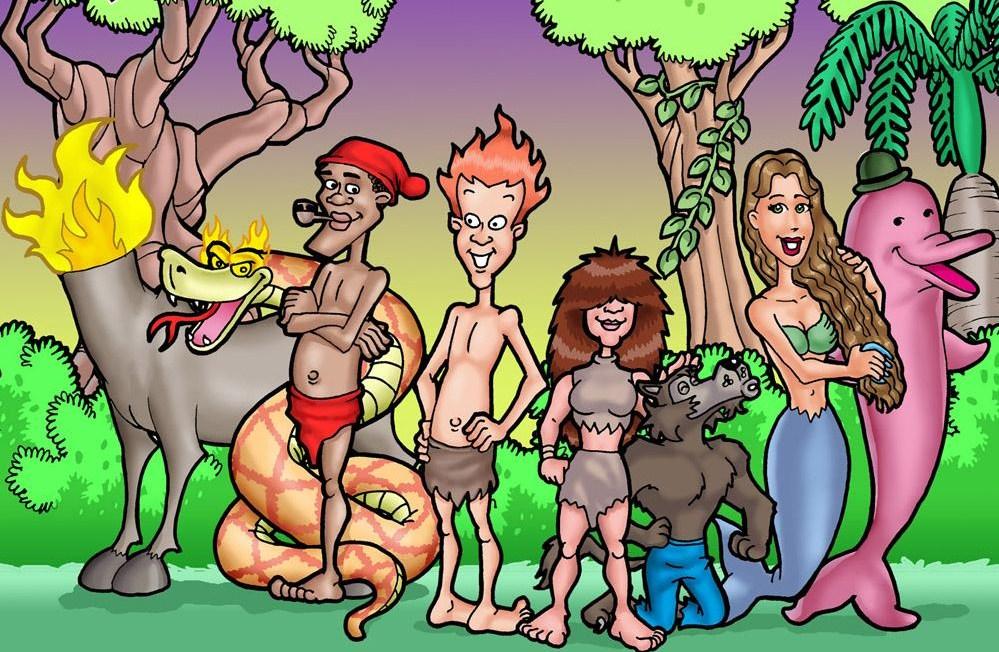 